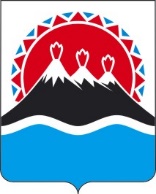 П О С Т А Н О В Л Е Н И ЕПРАВИТЕЛЬСТВА  КАМЧАТСКОГО КРАЯ                   г. Петропавловск-КамчатскийВ соответствии с Законом Камчатского края от 25.03.2008 № 28 «О Порядке разграничения муниципального имущества между муниципальными образованиями в Камчатском крае»ПРАВИТЕЛЬСТВО ПОСТАНОВЛЯЕТ:Утвердить перечень имущества, передаваемого Олюторским муниципальным районом в муниципальную собственность сельского поселения «село Вывенка» в порядке разграничения муниципального имущества, согласно приложению к настоящему постановлению.Право муниципальной собственности на муниципальное имущество, передаваемое сельскому поселению «село Вывенка» в соответствии с настоящим постановлением, возникает со дня подписания передаточного акта о принятии имущества в муниципальную собственность сельского поселения «село Вывенка». Настоящее постановление вступает в силу после дня его официального опубликования.Приложение к постановлению                                                                                                                                                      Правительства Камчатского края                                                                                                                                                      от _______________№_________Переченьимущества, передаваемого Олюторским муниципальным районом в муниципальную собственность сельского поселения «село Вывенка» в порядке разграничения муниципального имущества[Дата регистрации]№[Номер документа]О разграничении имущества, находящегося в муниципальной собственности, между Олюторским муниципальным районом и сельским поселением «село Вывенка»Председатель Правительства - Первый вице-губернатор Камчатского края[горизонтальный штамп подписи 1]А.О. Кузнецов№ п/пПолное наименование организации, на балансе которой находится предлагаемое к передаче имуществоАдрес местонахождения организации, на балансе которой находится предлагаемое к передаче имуществоНаименование имуществаАдресместонахожденияимуществаИндивидуализирующие характеристики имуществаПункт ____части ____статьи 50Федерального закона от 06.10.2003 
№ 131-ФЗ 12345671Жилое помещениеКамчатский край, Олюторский район, с. Вывенка, ул. Центральная, д. 3, кв. 1кадастровый номер 82:03:000011:647, площадь 34 кв.мп. 1 ч.12Жилое помещениеКамчатский край, Олюторский район, с. Вывенка, ул. Центральная, д. 3, кв. 2кадастровый номер 82:03:000011:648, площадь 34,5 кв.мп. 1 ч.13Жилое помещениеКамчатский край, Олюторский район, с. Вывенка, ул. Центральная, д. 3, кв. 3кадастровый номер 82:03:000011:649, площадь 41,6 кв.мп. 1 ч.14Жилое помещениеКамчатский край, Олюторский район, с. Вывенка, ул. Центральная, д. 3, кв. 4кадастровый номер 82:03:000011:650, площадь 33,8 кв.мп. 1 ч.15Жилое помещениеКамчатский край, Олюторский район, с. Вывенка, ул. Центральная, д. 3, кв. 5кадастровый номер 82:03:000011:651, площадь 34,2 кв.мп. 1 ч.16Жилое помещениеКамчатский край, Олюторский район, с. Вывенка, ул. Центральная, д. 3, кв. 6кадастровый номер 82:03:000011:652, площадь 34,8 кв.мп. 1 ч.17Жилое помещениеКамчатский край, Олюторский район, с. Вывенка, ул. Центральная, д. 3, кв. 7кадастровый номер 82:03:000011:653, площадь 41,2 кв.мп. 1 ч.18Жилое помещениеКамчатский край, Олюторский район, с. Вывенка, ул. Центральная, д. 3, кв. 8кадастровый номер 82:03:000011:654, площадь 34,4 кв.мп. 1 ч.1